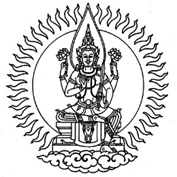 ระเบียบคณะกรรมการกำกับกิจการพลังงานว่าด้วยหลักเกณฑ์และวิธีการรับฟังความคิดเห็นในการออกระเบียบ ข้อบังคับ ประกาศ หรือข้อกำหนดของคณะกรรมการกำกับกิจการพลังงานพ.ศ. ๒๕๖๐โดยที่เป็นการสมควรกำหนดหลักเกณฑ์และวิธีการในการรับฟังความคิดเห็นจากประชาชนหรือ      ผู้ซึ่งอาจได้รับผลกระทบจากการออกระเบียบ ข้อบังคับ ประกาศ หรือข้อกำหนดใดของคณะกรรมการกำกับกิจการพลังงานเพื่อเปิดโอกาสให้บุคคลหรือหน่วยงานที่เกี่ยวข้องได้รับทราบข้อมูลอันเป็นสาระสำคัญ รวมถึงสามารถแสดงความคิดเห็นและให้ข้อมูลอันจะเป็นประโยชน์ต่อการจัดทำระเบียบ ข้อบังคับ ประกาศ                    หรือข้อกำหนดดังกล่าวอาศัยอำนาจตามความในมาตรา ๒๖ แห่งพระราชบัญญัติการประกอบกิจการพลังงาน                     พ.ศ. ๒๕๕๐ คณะกรรมการกำกับกิจการพลังงาน ในการประชุมครั้งที่ ๔๔/๒๕๖๐ (ครั้งที่ ๔๘๖) เมื่อวันที่ ๒๗ กันยายน ๒๕๖๐ ออกระเบียบดังต่อไปนี้ข้อ  ๑  ระเบียบนี้เรียกว่า “ระเบียบคณะกรรมการกำกับกิจการพลังงาน ว่าด้วยหลักเกณฑ์และวิธีการรับฟังความคิดเห็นในการออกระเบียบ ข้อบังคับ ประกาศ หรือข้อกำหนดของคณะกรรมการกำกับกิจการพลังงาน พ.ศ. ๒๕๖๐”ข้อ  ๒  ระเบียบนี้ให้ใช้บังคับเมื่อพ้นกำหนดหนึ่งร้อยยี่สิบวันนับแต่วันประกาศใน                       ราชกิจจานุเบกษาเป็นต้นไปข้อ  ๓  ในระเบียบนี้“ผู้มีส่วนได้เสีย” หมายความว่า บุคคล กลุ่มบุคคล ผู้ได้รับใบอนุญาตประกอบกิจการพลังงาน                    หรือประชาชนทั่วไป ที่อาจได้รับผลกระทบหรือมีหน้าที่ต้องปฏิบัติตามระเบียบ ข้อบังคับ ประกาศ                       หรือข้อกำหนดอื่นใดของคณะกรรมการกำกับกิจการพลังงานซึ่งปฏิบัติหน้าที่ตามพระราชบัญญัติการประกอบกิจการพลังงาน พ.ศ. ๒๕๕๐ รวมถึงหน่วยงานของรัฐที่มีพื้นที่รับผิดชอบหรือมีอำนาจหน้าที่จะต้องปฏิบัติหรือมีภารกิจที่เกี่ยวข้องกับระเบียบ ข้อบังคับ ประกาศ หรือข้อกำหนดดังกล่าว“เทคนิคพิจารณ์” หมายความว่า การรับฟังความคิดเห็นจากผู้เชี่ยวชาญ ซึ่งอาจเป็นนักวิชาการหรือผู้มีประสบการณ์เป็นที่ยอมรับในเรื่องที่เกี่ยวกับการออกฎหมายด้านเทคนิคเป็นการเฉพาะ เช่น ข้อกำหนดเกี่ยวกับมาตรฐานต่างๆ  “กกพ.” หมายความว่า คณะกรรมการกำกับกิจการพลังงาน“สำนักงาน กกพ.” หมายความว่า สำนักงานคณะกรรมการกำกับกิจการพลังงานข้อ  ๔  ให้ประธานกรรมการกำกับกิจการพลังงานเป็นผู้รักษาการตามระเบียบนี้ และให้ กกพ. เป็นผู้วินิจฉัยชี้ขาดปัญหาเกี่ยวกับการปฏิบัติตามระเบียบนี้หมวด ๑บททั่วไปข้อ  ๕  ให้สำนักงาน กกพ. จัดให้มีการรับฟังความคิดเห็นเพื่อเป็นแนวทางประกอบการพิจารณาดำเนินการของ กกพ. โดยมีวัตถุประสงค์ ดังต่อไปนี้(๑) รวบรวมข้อมูลหรือสอบถามความคิดเห็นในเบื้องต้นจากผู้มีส่วนได้เสีย เพื่อประกอบการพิจารณาในการยกร่าง ปรับปรุง แก้ไข เพิ่มเติม หรือยกเลิกระเบียบ ข้อบังคับ ประกาศ หรือข้อกำหนด        ของ กกพ.(๒) การรับฟังความคิดเห็นจากผู้มีส่วนได้เสียเกี่ยวกับร่างระเบียบ ข้อบังคับ ประกาศ หรือข้อกำหนดของ กกพ. เพื่อประกอบการพิจารณาปรับปรุง แก้ไข หรือเพิ่มเติมร่างระเบียบ ข้อบังคับ ประกาศ หรือข้อกำหนด ให้มีความสมบูรณ์และเหมาะสมมากขึ้น(๓) การเผยแพร่ข้อมูลและรายละเอียดที่เป็นสาระสำคัญของระเบียบ ข้อบังคับ ประกาศ หรือข้อกำหนดของ กกพ. เพื่อสร้างความรู้ ความเข้าใจ หรือแนวทางปฏิบัติสำหรับการบังคับใช้ระเบียบ ข้อบังคับ ประกาศ หรือข้อกำหนดของ กกพ.(๔) การอื่นใดที่ กกพ. เห็นสมควรให้มีการรับฟังความคิดเห็นตามระเบียบนี้ข้อ  ๖  กรณีการออกระเบียบ ข้อบังคับ ประกาศ หรือข้อกำหนดใดของ กกพ. ให้สำนักงาน กกพ. ตรวจสอบความจำเป็นในการออกระเบียบ ข้อบังคับ ประกาศ หรือข้อกำหนดดังกล่าวก่อน ซึ่งอย่างน้อยต้องมีรายการดังต่อไปนี้(๑) วัตถุประสงค์และเป้าหมายในการออกระเบียบ ข้อบังคับ ประกาศ หรือข้อกำหนด(๒) ความจำเป็นในการออกระเบียบ ข้อบังคับ ประกาศ หรือข้อกำหนด(๓) ความซ้ำซ้อนกับกฎหมายอื่น(๔) ภาระแก่บุคคลและผลกระทบที่อาจได้รับจากการออกระเบียบ ข้อบังคับ ประกาศ                       หรือข้อกำหนด(๕) ความพร้อมของสำนักงาน กกพ.(๖) หน่วยงานรัฐอื่นที่เกี่ยวข้องหรืออาจได้รับผลกระทบ(๗) บทอาศัยอำนาจในการออกระเบียบ ข้อบังคับ ประกาศ หรือข้อกำหนด(๘) วิธีการทำงานและการตรวจสอบ(๙) รายละเอียดอื่นที่เกี่ยวข้องและมีความจำเป็นต่อการดำเนินงานหมวด ๒วิธีการรับฟังความคิดเห็นข้อ  ๗  การกำหนดวิธีการรับฟังความคิดเห็นในแต่ละครั้งจะต้องพิจารณาให้เหมาะสมกับวัตถุประสงค์และเป้าหมายที่กำหนด โดยคำนึงถึงประเด็นของเรื่องที่จะรับฟัง กลุ่มผู้มีส่วนได้เสีย ผลกระทบที่อาจจะเกิดขึ้น กฎหมายที่เกี่ยวข้อง และรายละเอียดอื่นที่จำเป็นอย่างทั่วถึงข้อ  ๘  การรับฟังความคิดเห็นอาจใช้วิธีการใดวิธีการหนึ่งหรือหลายวิธีรวมกัน ดังต่อไปนี้(๑) การรวบรวมข้อมูลหรือสำรวจความคิดเห็น โดยอาจมีหนังสือสอบถามความคิดเห็นจากบุคคลหรือหน่วยงานโดยตรง การจัดทำแบบสอบถาม หรือการสัมภาษณ์รายบุคคล(๒) การจัดสัมมนา อบรม อภิปราย หรือแลกเปลี่ยนความคิดเห็น(๓) การใช้สื่อโฆษณา หรือประชาสัมพันธ์ข้อมูล(๔) การเผยแพร่ข้อมูลและเปิดให้แสดงความคิดเห็นทางไปรษณีย์ หรือผ่านระบบสารสนเทศของสำนักงาน กกพ. (๕) การประชุมกลุ่มย่อยระดับตัวแทนของกลุ่มบุคคลที่เกี่ยวข้องหรือมีส่วนได้เสีย(๖) การประชุมเชิงปฏิบัติการ(๗) การประชาพิจารณ์ หรือเทคนิคพิจารณ์(๘) วิธีการอื่นตามที่ กกพ. กำหนดข้อ  ๙  เมื่อพิจารณาเลือกวิธีการที่เหมาะสมแล้ว ให้สำนักงาน กกพ. ประกาศผ่านระบบเครือข่ายสารสนเทศ เพื่อให้ผู้มีส่วนได้เสียได้รับทราบถึงประเด็นที่จัดให้มีการรับฟังความคิดเห็น วิธีการรับฟังความคิดเห็น ระยะเวลา สถานที่ ตลอดจนรายละเอียดอื่นที่เพียงพอแก่การที่ผู้มีส่วนได้เสียจะเข้าใจและสามารถแสดงความคิดเห็นได้หมวด ๓ระยะเวลาในการรับฟังความคิดเห็นข้อ  ๑๐  การกำหนดระยะเวลาในการรับฟังความคิดเห็น ให้พิจารณาโดยคำนึงถึงความสำคัญหรือความซับซ้อนของประเด็นที่จะรับฟังความคิดเห็น วิธีการที่ใช้ในการจัดรับฟังความคิดเห็น จำนวนของผู้มีส่วนได้เสียที่เกี่ยวข้อง รวมถึงผลกระทบที่อาจเกิดขึ้นจากประเด็นที่มีการรับฟังความคิดเห็น หมวด ๔กระบวนการพิจารณาภายหลังการรับฟังความคิดเห็นข้อ  ๑๑  เมื่อดำเนินการรับฟังความคิดเห็นแล้วเสร็จ ให้สำนักงาน กกพ. จัดทำสรุปผลการรับฟังความคิดเห็น เสนอต่อ กกพ. โดยเร็ว ประกอบด้วยข้อมูลและรายละเอียดดังต่อไปนี้(๑) รายชื่อผู้เข้าร่วมการรับฟังความคิดเห็น(๒) วัน เวลา และสถานที่ และวิธีการจัดรับฟังความคิดเห็น(๓) ประเด็นที่กำหนดให้มีการจัดรับฟังความคิดเห็น(๔) ข้อสรุปหรือผลที่ได้จากการรับฟังความคิดเห็น(๕) รายละเอียดอื่นที่เกี่ยวข้องและเป็นประโยชน์ต่อการพิจารณาดำเนินงานข้อ  ๑๒  ให้ กกพ. นำผลการรับฟังความคิดเห็นมาใช้ประกอบการปรับปรุง แก้ไข เปลี่ยนแปลง เพิ่มเติม หรือยกเลิกร่างระเบียบ ข้อบังคับ ประกาศ หรือข้อกำหนด ไม่ว่าทั้งหมดหรือบางส่วนตามความเหมาะสม หากเป็นกรณีที่ กกพ. เห็นสมควรว่าจะเป็นประโยชน์ต่อการพิจารณา อาจดำเนินการดังต่อไปนี้ (๑) มีหนังสือเพื่อขอเอกสารหรือหลักฐานเพิ่มเติมจากผู้แสดงความคิดเห็นหรือบุคคลหรือหน่วยงานที่เกี่ยวข้อง(๒) แต่งตั้งผู้เชี่ยวชาญคนหนึ่งหรือหลายคนเพื่อให้ความเห็นเฉพาะประเด็นใดประเด็นหนึ่งที่ต้องพิจารณา(๓) ดำเนินการอื่นใดที่จะเป็นประโยชน์ต่อการพิจารณาข้อ  ๑๓  เมื่อ กกพ. ได้พิจารณาผลการรับฟังความคิดเห็นเรียบร้อยแล้ว ให้ สำนักงาน กกพ.                   นำสรุปผลการรับฟังความคิดเห็น และมติหรือผลการพิจารณาของ กกพ. ที่มีต่อความคิดเห็นดังกล่าว พร้อมทั้งเหตุผลและแนวทางในการดำเนินการต่อไป เผยแพร่ผ่านระบบสารสนเทศของสำนักงาน กกพ. ประกาศ ณ วันที่	ตุลาคม พ.ศ. ๒๕๖๐               (นายพรเทพ ธัญญพงศ์ชัย)                   ประธานกรรมการกำกับกิจการพลังงาน